Муниципальное бюджетное общеобразовательное учреждение «Троицкая средняя школа»ПРОТОКОЛШкольного этапа Всероссийских спортивных соревнований школьников «Президентские состязания» СПОРТИВНОЕ МНОГОБОРЬЕ5 - 7 классы (юноши и девушки)27 февраля 2021 г.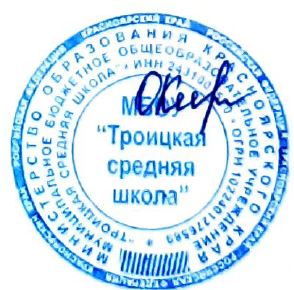 Директор                                                             ______________	         Каракулева Ольга Владимировна                                                                               подпись           	                          (Ф.И.О)№ п/пФ.И учащегосяГод рожденияЧелночный бег 3*10 м, секЧелночный бег 3*10 м, секБег 500 м, мин.сек (без времени)Бег 500 м, мин.сек (без времени)Прыжок в длину с места, смПрыжок в длину с места, смПодтягивание на перекладине (мал)/сгибание и разгибание рук в упоре «лежа» (дев), кол-воПодтягивание на перекладине (мал)/сгибание и разгибание рук в упоре «лежа» (дев), кол-воПодъем туловища из положения «лежа на спине» за 30 сек, кол-воПодъем туловища из положения «лежа на спине» за 30 сек, кол-воНаклон вперед из положение «сидя» Наклон вперед из положение «сидя» Итого очковМесто№ п/пФ.И учащегосяГод рожденияРезультатОчкиРезультатОчкиРезультатОчкиРезультатОчкиРезультатОчкиРезультатОчкиИтого очковМесто25.Баженов Иван Алексеевич200910.0128+301305111522020416198126.Нигматуллин Данила Ильдусович201009.8028+301355111362020416190227.Сурков Алексей Владимирович200910.11 17+3014150103418181313188328.Бутин Дмитрий Владимирович200710.24 13+301063152515151313180429.Каракулев Савелий Иванович200811.56 9+3010928212131312.512170530.Печенкин Константин Игоревич200810.768+30992910171722165631.Садомский Андрей Борисович200808.0928+3013040210252544164732.Башуров Даниил Сергеевич200610.159+301253510212199160833.Баженов Сергей Алексеевич200710.768+30992910171722155934.Колесов Денис Игоревич200708.1210+30151711123232551521035.Назарчук Артур Михайлович200709.768+3012523301717221501136.Николаев Данила Андреевич200711.768+3010020101818221431237. Почекутов Сергей Дмитриевич200711.907+3010121102020221421338.Сосулин Вадим Сергеевич200711.219+3010121102121221411439.Ахмедова Элина Адалетовна200911.219+301012110212122184140.Бурнашева Виктория Демьяновна200911.229-01012110212122183241.Зинченко Дарья Ивановна200908.0928+3013040210252544180342.Тимофеева Тисия Алексеевна200908.8018+3013343210303011176443.Ющенко Вера Александровна200910.159+301253510212199173544.Кабирова Диляра Линнуровна200711.229-01012110212122171645.Лапина Дарья Александровна200711.907+301012110202022158746.Назарчук Елизавета Михайловна200808.8018+30133432103030111538